CURRICULUM  VITAEJAHFER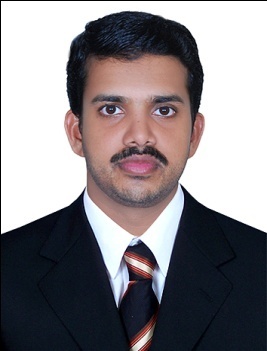 JAHFER.361525@2freemail.com 	 Career Objectives:-Seeking a suitable position in a reputable and  growing organization in order to utilize my knowledge and experience gained by working in some fine firms in the world and  further to enhance my career development and  advancement.Work Experience	(present) Administrator cum HR CoordinatorEmirates Airlines, Dubai (from May 2014- Present)Main Duties Translation of documents into Arabic from English and vice versaCoordinate/liaise and ensure daily/monthly transactional activities are executed/processed within the stipulated time frame/service level agreement as per company policies and procedures.Coordinate and deliver a wide range of monetary, non-monetary and other administrative services and provide best customer service to Employees, Line Departments and HR without compromising quality.Coordinate, investigate and handle customer complaints/queries on various transactions, system related issues, documentation etc. Provide prompt, efficient service and independently resolve minor issues in liaison with the stake holdersReceiving legal documents from court and hand over to employees after proper checking Replying email queries in English and ArabicAnswering phone calls in executive mannerDrafting letters in Arabic and English to various authoritiesUpdating the records online and keeping confidentialPreparing reports on monthly basisGoing to the port for checking the passengers documents and arranging visasMaintaining filing system in professional MannerProvide a comprehensive admin system support service including data entry, maintenance, update and support of relevant database and in house equipmentHandle customer/employee requests, actioning transactions and queries in a timely manner and actively seek feedback to provide a high level of service with admin related queries. Applying visas online Checking in the immigration about latest updates in visa formalitiesPrepare documents to submit in various authorities and co-ordinate with PRO accordinglyBilingual Secretary cum Legal ResearcherCommunication Legal Translation Dubai (from July 2009-2014 April)Main Duties Checking the documents in Arabic and decide whether it legal or notSearching for cassation upon request from legal clientsSearching for laws  in Arabic  and English upon request from legal clientsUploading of newly translated laws to websiteCoordinating wide range of law translations.Coordination of in-house and freelance translators. Handling email queries and telephone calls pertaining to law and legal translation. Translation of TOC gazetted in the official gazettes of all GCC countries. Keeping the translation database updated and uploading newly translated laws. Liaising with clients and official authorities of official gazettes.Drafting  Letters in Arabic and English to various authoritiesTyping Arabic and English  legal documents.Educational QualificationMaster of Arts (M. A Arabic) Bachelor of Science (B.S.c) Technical QualificationDiploma in Computer with ArabicApplications			:	MS Office (Excel, Word, Power Point) D.T.POperating System		:	Windows XP, Foxpro, MS Dos CorelDraw etc.Internet			:	Internet Explorer/MozillaTyping			:	Computer and Manual Typing English and                   				            Arabic   (With 50 words P/M)Work Experience	(Previous)Document Controller , Secretary cum Admin Assistant Darriya Express Business Service (PRO Office)	      From January 2009- July 2009Duties and ResponsibilitiesMaking Application for various Departments Labour, Immigration, Health Authority and R.T.A etc.Office AccountsLabour and Immigration all typing jobsManual and Computer typingTyping Application for Tourist and Visit VisaMaking Letters in Arabic and English to Various DepartmentsChecking Validity of DocumentsTranslate Documents from English to Arabic and vice versaPrepare Invoice to CustomersPrepare Daily Report Prepare Document to Labour and Immigration with proper attachmentsAttending Telephone Calls from CustomersDelivering Documents to CustomersAdministration AssistantDamac Properties C.O.L.L. C      DUBAI    U.A.E            July 2007 to November 2008Duties and ResponsibilitiesPreparing all types Documents of Labour Ministry via online (Employment Visa, Labour Card etc)Translation of documents from Arabic to English and English to ArabicArranging Documents of Dubai Immigration DepartmentsFilling and typing different Forms of Dubai Ports and MunicipalityPreparing Letters, Invoices, Quotations EtcArranging Health Card, Health Certificate via onlineCo-ordinates with H.R Dept. and ensures that private Medical insurance cards are issued to newly joining employees as well as to employees with family status, for their familyCo-ordinates with PROs to ensure exit formalities of cancelled employees are done without any delay and ensures that relevant exit documents are in orderProcessing all employee requests for letters in Arabic/English after ascertaining  specific bonafide reasonsKnowledge of the usages of All Office Equipment like Type writer, Fax, Photocopier etc Nationality			:	IndianDate of Birth			:	20/11/1977Sex				:	Male	Marital Status		:	SingleReligion			:	MuslimLanguage Known 		:	Arabic, English, Hindi, Malayalam and UrduHobbiesReading, Shuttle Badminton, Volley Ball and Gardening etc. 	About MeAbility to work under pressureAbility to complete the task in timeInterest to learn moreSpeed interaction with new environmentGood in resolving problemsFlexible, Ambitious, Confident and HardworkingDeclaration:If selected to serve your esteemed organization I assure you, I will prove all my abilities to do my works to the entire satisfaction of Organization.